Bedeutung gelingender Kommunikation (Buch Seiten 124-129)Friedemann Schulz von ThunGeboren: 6. August 1944Deutscher Philosoph und KommunikationswissenschaftlerGründer des „Schulz von Thun-Instituts für Kommunikation“Das Kommunikationsquadrat von Schultz v. Thun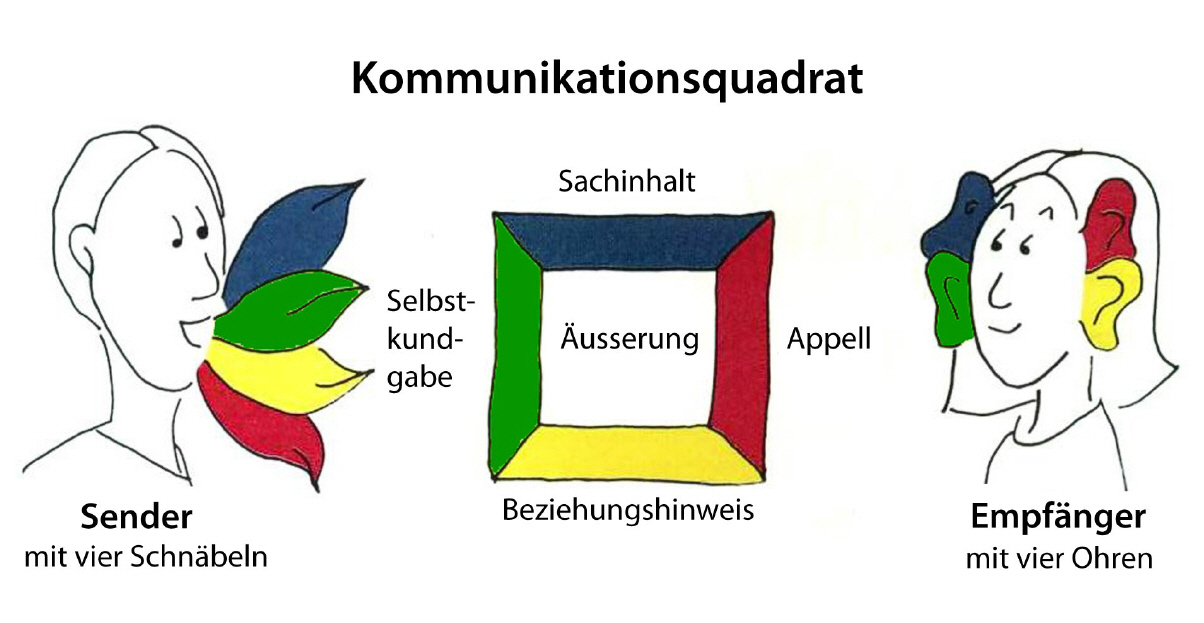 Respektvolle KonfrontationenDurch einen höflichen und als Bitte vorgetragenen Appell zur Zufriedenstellung des Ich-Ideals und der Konfliktvermeidung („Verzeihung, könnten Sie den Ton ihres Spiels bitte stummschalten?”)Feedback als Verschmelzungsprodukt (3 Vorgänge)Etwas wahrnehmenEtwas interpretierenEtwas fühlenIch-Botschaften im FeedbackChance der Verbesserung der Kommunikation durch hohen SelbstoffenbarungsanteilDu-BotschaftenZwischenmenschliche Kontakte, die nicht zur Selbstoffenbarung herausfordernWenn das Verhalten des anderen in der auszuübenden Rolle zu diagnostizieren, zu kommentieren oder zu korrigieren istMetakommunikationDie Selbstoffenbarungsseite der NachrichtOffenes Preisgeben der Gefühle des Senders: Empfänger ist nicht abgelenkt  Empfänger kann besser zuhören Sender fühlt sich mehr verstanden Positive Wertschätzung des Empfängers Empfänger merkt das und kann offener kommunizierenDie Sachseite der Nachricht2 grundlegende Strategien um eine sachliche Auseinandersetzung zu fördern:Unsachliche Strebungen werden unterbunden („Das gehört nicht hierher!“)Unsachlichen Strebungen den Vorrang geben Abschied zu nehmen von der „eingebläuten“ Sach-Norm („Wie stehen wir zueinander?“)Verständlichkeit (Vier „Dimensionen der sprachlichen Gestaltung)EinfachheitGliederung-OrdnungKürze-PrägnanzZusätzliche StimulanzDie Appellseite der NachrichtAppelle als untaugliches MittelAppelle stellen prinzipiell untaugliches Mittel zur Lösung des Problems darAppelle und spontanes Verhalten„Sei-spontan-Paradoxie“ (siehe Blumen-Beispiel auf Seite 129 im Buch)Missverständnis des Senders, der außer Acht lässt, dass jedes Gefühl eine unkontrollierte Spontanreaktion ist.Quellenhttp://www.4augen-modell.com/images/kommunikationsquadrat.jpghttp://www.schatztruhe-bss.de/img/Schatztruhe%202.gifhttp://image.slidesharecdn.com/schulzvonthun-einkommunikationsmodell-120927044230-phpapp02/95/schulz-von-thun-kommunikationsmodell-63-728.jpg?cb=1348721082